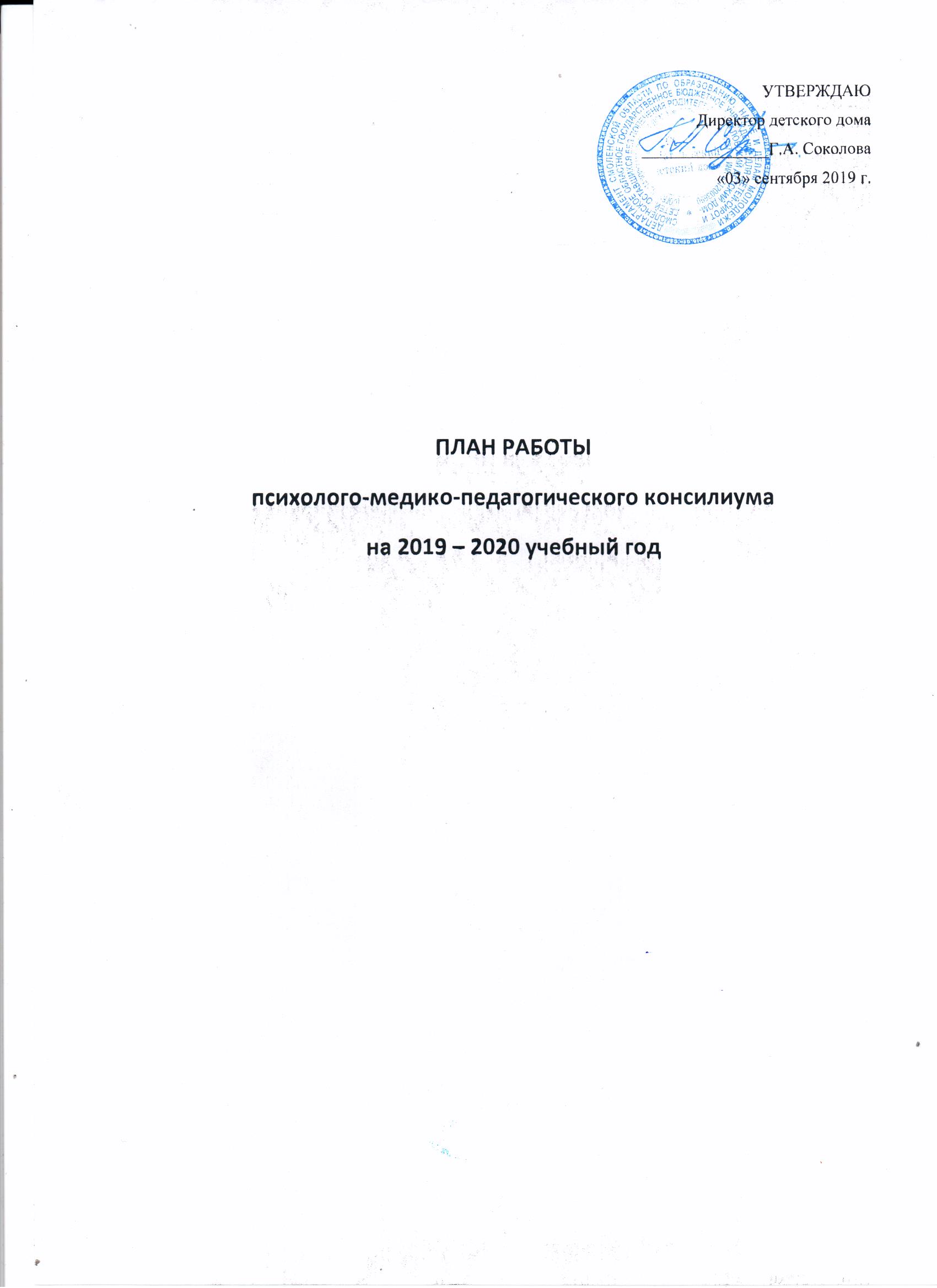 ПЛАН РАБОТЫ ПМП(к) на 2019 – 2020гг. учебный годПредседатель ПМП(к)								                           Сидоренкова Н.Ю.№ п/пСрокиМероприятияФормы, помещениеОтветственныеСентябрь 01.09.2022г. Заседание «Организационное заседание консилиума»: 1. Утверждение состава ПМПк на 2019-2020 учебный год и распределение обязанностей между членами консилиума; 2. Утверждение плана работы ПМПк на 2019-2020 учебный год; корректировка списка воспитанников, требующих особого внимания в обучении.Ресурсный ЦентрПредседатель ПМПк, секретарь, воспитатели, педагоги доп.образования, врач-педиатр, педагоги-психологи, учитель-логопед  Луценко Т В, социальный педагог.В течении годаНаблюдение и обследование вновь поступивших воспитанников с целью выявления проблем в развитии и воспитании, определение образовательного потенциала.Заседание по вновь прибывшим воспитанникам в течении 21 дня после прибытия воспитанника в детский дом.Собеседование(Конференц-зал)Председатель ПМПк, секретарь, воспитатели, педагоги доп.образования, врач-педиатр, педагоги-психологи, учитель-логопед Луценко Т В , социальный педагог.Сентябрь 12.09.2022Собеседование с воспитателями и специалистами детского дома по вновь зачисленным воспитанникам за летний период до 01.09.2019г.Собеседование(Конференц-зал)Председатель ПМПк, секретарь, воспитатели, педагоги доп. образования, врач-педиатр, педагоги-психологи, учитель-логопед Луценко Т В , социальный педагог.Сентябрь15.09.2022Заседание по составлению ИПРжу воспитанников детского дома на 1 полугодие 2019 – 2020 учебного года групп «Солнышко», «Улыбка»Планирование основных направлений работы по каждому ребенку.Заседание ПМП(к)(Конференц-зал)Председатель ПМПк, секретарь, воспитатели, педагоги доп.образования, врач-педиатр, педагоги-психологи, учитель-логопед Луценко Т В, социальный педагог.Сентябрь 16.09.2022Заседание по составлению ИПРжу воспитанников детского дома на 1 полугодие 2019 – 2020 учебного года групп «21 век», «Не разлей вода».Планирование основных направлений работы по каждому ребенку.Заседание ПМП(к)(Конференц-зал)Председатель ПМПк, секретарь, воспитатели, педагоги доп.образования, врач-педиатр, педагоги-психологи, учитель-логопед Луценко Т В , социальный педагог.Сентябрь 16.09.2022Заседание по составлению ИПРжу воспитанников детского дома на 1 полугодие 2019 – 2020  учебного года групп «Радуга». Планирование основных направлений работы по каждому ребенку.Заседание ПМП(к)(Конференц-зал)Председатель ПМПк, секретарь, воспитатели, педагоги доп.образования, врач-педиатр, педагоги-психологи, учитель-логопед Луценко Т В, социальный педагог.Ноябрь 2022(по согласованию со школой)Заседание «Адаптация первоклассников и пятиклассников по итогам диагностического исследования воспитанников» 1. Адаптация к обучению в школе первоклассников (при наличии таковых). Выявление и коррекция проблем в обучении и поведении. 2. Адаптация пятиклассников. Состояние работы с воспитанниками, требующими индивидуального подхода в обучении и воспитании. Определение мер коррекционной помощи воспитанникам, имеющим проблемы в обучении. МБОУ Шаталовская СШСпециалисты МБОУ Шаталовская СШ, руководитель ТПМПК Починковского района Луценко Т. В, председатель ПМПк, секретарь, воспитатели, педагоги педагоги-психологи, учитель-логопед Луценко Т В , социальный педагог, зам директора по СПР.Декабрь 2022г.Адаптация вновь прибывших воспитанников к условиям проживания и обучению. Выявление проблем адаптационного периода.Заседание ПМП(к)(Конференц-зал)Председатель ПМПк, секретарь, воспитатели, педагоги доп.образования, врач-педиатр, педагоги-психологи, учитель-логопед Луценко Т В , социальный педагог.В течении  годаИндивидуальное консультирование воспитателей по данным диагностических обследований ребенка. Консультации в решении сложных  ситуаций.Внеплановые консилиумы.Ресурсный ЦентрПредседатель ПМПк, секретарь, воспитатели, педагоги доп.образования, врач-педиатр, педагоги-психологи, учитель-логопед Луценко Т В , социальный педагог.В течении  годаСоставление заключений и подготовка документации для обследования воспитанников на ПМПК  Починковского района.Ресурсный ЦентрПредседатель ПМПк,   руководитель ПМПК  Починковского района Луценко Т. В, секретарьЯнварь 2023г.Совместное заседание со специалистами МБОУ Шаталовская СШ по реализации АООП с детьми детского дома.Успеваемость, объемы выполнения д/з.МБОУ Шаталовская СШСпециалисты МБОУ Шаталовская СШ, руководитель ТПМПК Луценко Т. В, председатель ПМПк, секретарь, воспитатели, педагоги педагоги-психологи, учитель-логопед Луценко Т, В, социальный педагог, зам директора по СПР.Февраль22.02.2023Итоги реализации ИПРжу за 1 полугодие 2019-2020 учебного года.Планирование ИПР на 2 полугодие 2019 – 2020 (основные направления) группа «Солнышко», «Улыбка»Ресурсный ЦентрПредседатель ПМПк, секретарь, воспитатели, педагоги доп.образования, врач-педиатр, педагоги-психологи, учитель-логопед Луценко Т, В, социальный педагог.Февраль27.02.2023Итоги реализации ИПРжу за 1 полугодие 2019-2020 учебного года.Планирование ИПР на 2 полугодие 2019 – 2020 (основные направления) группа «Не разлей вода», «21 век»Ресурсный ЦентрПредседатель ПМПк, секретарь, воспитатели, педагоги доп.образования, врач-педиатр, педагоги-психологи, учитель-логопед Луценко Т, В, социальный педагог.Февраль28.02.2023Итоги реализации ИПРжу за 1 полугодие 2019-2020 учебного года.Планирование ИПР на 2 полугодие 2019 – 2020 (основные направления) группа «Радуга»Ресурсный ЦентрПредседатель ПМПк , секретарь, воспитатели, педагоги доп.образования, врач-педиатр, педагоги-психологи, учитель-логопед Луценко Т, В, социальный педагог.Март 2023г.(по согласованию со школой)Совместное заседание со специалистами МБОУ Шаталовская СШ по реализации АООП с детьми детского дома.Успеваемость, объемы выполнения д/з.МБОУ Шаталовская СШСпециалисты МБОУ Шаталовская СШ, руководитель ТПМПК Починковского района Луценко Т. В, председатель ПМПк, секретарь, воспитатели, педагоги педагоги-психологи, учитель-логопед Луценко Т, В, социальный педагог, зам директора по СПР.Апрель 2023Заседание «Готовность дошкольников» к обучению в школе с 01.09.2019 г.Формирование списка и выявление готовности детей.Ресурсный ЦентрПредседатель ПМПк, секретарь, воспитатели, педагоги доп.образования, врач-педиатр, педагоги-психологи, учитель-логопед Луценко Т, В, социальный педагог.Май 2023г.Заседание по итогам работы ПМПк за 2019-2020 учебный год.Ресурсный Центр(отчет)Председатель ПМПк, секретарьИюнь 2023г.Итоги реализации ИПРжу за  полугодие (детей летнее/зимнего периода)Планирование ИПР на 2 полугодие  (основные направления) группаРесурсный ЦентрПредседатель ПМПк, секретарь, воспитатели, педагоги доп.образования, врач-педиатр, педагоги-психологи, учитель-логопед Луценко Т, В, социальный педагог.